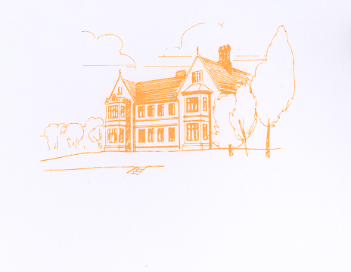 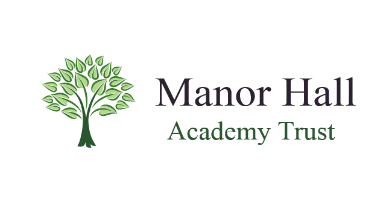 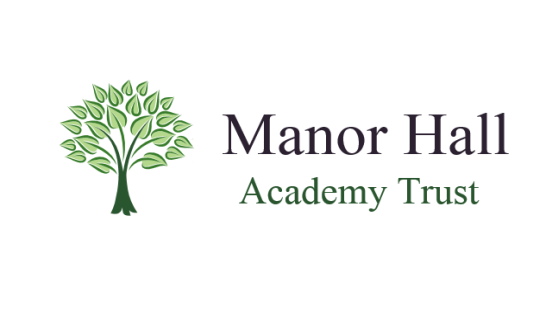 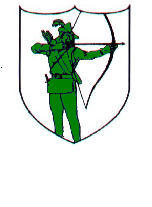 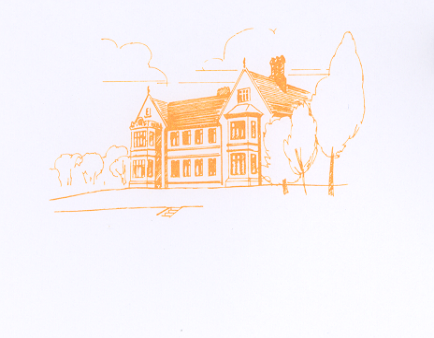 CICELY HAUGHTON SCHOOLSCHOOL IMPROVEMENT PLAN 2018/19PRIORITIES FOR DEVELOPMENTEFFECTIVENESS OF LEADERSHIP AND MANAGEMENTCICELY HAUGHTON SCHOOLSCHOOL IMPROVEMENT PLAN 2018/19PRIORITIES FOR DEVELOPMENTQUALITY OF TEACHING AND LEARNING AND ASSESSMENTCICELY HAUGHTON SCHOOLSCHOOL IMPROVEMENT PLAN 2018/19PRIORITIES FOR DEVELOPMENT OUTCOMES FOR PUPILSCICELY HAUGHTON SCHOOLSCHOOL IMPROVEMENT PLAN 2018/19PRIORITIES FOR DEVELOPMENTPERSONAL DEVELOPMENT, BEHAVIOUR AND WELFARE OF PUPILSCICELY HAUGHTON SCHOOLSCHOOL IMPROVEMENT PLAN 2018/19PRIORITIES FOR DEVELOPMENTRESIDENTIAL EDUCATIONCICELY HAUGHTON SCHOOLSCHOOL IMPROVEMENT PLAN 2017/18PRIORITIES FOR DEVELOPMENTPRIORITIES FOR DEVELOPMENT HEALTH AND SAFETY-PREMISES-ADMINISTRATIONIntegrated Development and Improvement Priorities-MAT and Academies.A Shared Vision 2018/19.Desired OutcomesSuccess Criterion Evaluation CommentsIn line with MHAT, revamp LAB structure with committees New committees are effectiveCommittees have tangible impacts on all aspects of pupil developmentContributors to committees feel valued and empoweredTo work effectively with  Local Authorities to ensure pupils arrive at Cicely Haughton with correct resourcingResources are in place and monitored regularly (Matrix/EN)Local Authority relationships strengthened EHC Plans reflect complex needs2019/20 new pupils are identified early alongside local authoritiesTo further improve staff members’ positive mental healthAudit staff wellbeingInvestigate strategiesQuestionnaires from staff show improvementMental Health Action Plan invested by allINSET focussed on staff well beingProgramme of staff wellbeing createdTo implement the British Values action plan and evaluate impactOwnership of British Values action Plan by all staffPoints on the action plan are prioritised and completedAction plan is reviewed and evaluatedDesired OutcomesSuccess Criterion Evaluation CommentsTo ensure all staff receive Performance ManagementProgramme is rolled out and in place for all staff during academic year 208/19Targets feed into the SDPStaff receiving performance Management feel valued and empoweredStaff providing Performance Management have relevant trainingPupils impacted positively To ensure the school website dovetails with the MAT, fulfils legal responsibilities and retains and builds on the individuality and uniqueness of Cicely Haughton SchoolAll legislation is in placeIncrease usage by all stakeholders Class pages develop and are regularly updatedResidential pages develop and are regularly updatedTo contribute to the development of the MAT alongside the MAT Improvement Strategic Lead to support other schools in their development and receive training from other MAT schoolsEngage with Strategic LeadSupport other schools to be more effectiveUtilise the strengths and expertise of other schools in the MAT to improve our performanceMAT is strengthened by the sharing of expertiseTo utilise the 2018/19 budget to maximise positive outcomes for pupilsUsage of Pupil Premium and Sports Premium demonstrates best value and outcomes for pupils are enhancedSuccessful completion of Pupil Premium and Sports Premium Action PlansImprove governor skills and knowledge base via Governorspace action planLAB invest in programmeTraining improves LAB skills and knowledge, demonstrated by 2019 skills auditRigorous challenge is effective and improves pupil outcomes Support the LA in providing support to vulnerable pupils in the wider community via a SLA (Virtual School)and commissioned provision (Tillington)CHS is commissioned by the Virtual SchoolTillington resource opens in September 2019Pupils in Staffordshire benefit from provision and remain in mainstream settingsTo update and refine safeguarding arrangements across school to ensure all pupils and staff are safeguarded to the highest of standardsAll documents are in place and up to date with latest guidanceDocuments are cascaded to staff and recordedPupils and staff feel safe (questionnaires)Parents/Carers feel that their child is safeSafeguarding Development Plan is adhered toTo support the LA SEND transformation plan Leek Hub is operational and grows to involve Cheadle and Biddulph districtMainstream schools utilise he service and stakeholder feedback is positiveOutcomes for pupils are enhanced through early interventionLA roll out the hub model county-wide The LAB and SLT identify succession planning via a risk registerRisk register identifies key areas for succession planningAction plan created and successfully completedDevelop aspiring leadersDesired OutcomesSuccess Criterion Evaluation CommentsUse Effective teacher pilot to drive up teacher performance and share best practicePilot is disseminated to teachers who invest in programmeTeachers effectively self-assess and monitoring is robustTeacher profiles show progressCPD is relevant and has a positive impactPupils progress improves MHAT benefits from self-supporting schoolsDevelop MAT-wide data collection to enable comparison, moderation and scrutinyData shared amongst schoolsCommon format developedIncreased monitoring and evaluation provides moderationStaff confidence increasedLAB have increased confidenceMHAT have overview of all schools’ performanceTo use the newly obtained PE Level 6 qualification to enhance the PE provision for pupils through up skilling teachers Level 6 qualification achievedKnowledge cascaded to staff via staff meetings, demonstrations, peer supportOffer to pupils enhanced; outcomes improvedPupils lead healthier lifestylesDesired OutcomesSuccess Criterion Evaluation CommentsTo use the Sports Premium effectively to enhance curriculum deliverySports Premium action plan is fulfilledPupil feedback demonstrates impactBLOT dataTo use the Pupil Premium effectively to enhance curriculum deliveryPupil Premium action plan is fulfilledPupil feedback demonstrates impactBLOT dataTo raise the profile of Writing in school, building upon previous years’ progressINSET identified and improves practiceStaff understanding/confidence increased Increased Writing week focusResources sharedPupils’ attitudes improve To establish an effective baseline assessment that is age AND ability appropriate so that children can be baselined on entry and this used to establish future progress.Children have concrete baseline scores that can be used to inform planning, teaching and learning and progress throughout time in schoolDesired OutcomesSuccess Criterion Evaluation CommentsTo further improve outcomes for pupils by equipping staff with strategies, knowledge and environmental understanding in the promotion of positive mental healthPupils mental health needs are better understoodInterventions have a positive impactBLOT/PI data is positively impactedReview of BLOT system to meet the needs of LHCHP Improvements in the way information is recorded and shared with other agencies to support the individual betterOwnership of system exploredNew system exploredDevelop the curriculum on offer to pupils via the increased curriculum areas for 2018-19Utilise the additional learning areas via effective planning (DT/Cooking/HRF)Pupils engage positivelyBfL is improvedOutcomes for pupils are enhancedImproved curriculum on offerDesired OutcomesSuccess Criterion Evaluation CommentsTo further develop staff knowledge and ability to deliver nurturing play activities in their classrooms to support pupil's emotional development, identify EHC targets throughout planning (OFSTED)Staff will feel confident delivering nurturing play sessions to the pupils Staff will have the resources accessible to deliver nurturing play sessions Pupils’ emotional development will be enhanced by nurture activities Staff will identify in planning how EHC targets are being met through PSHE sessionsDevelop mental health provision alongside partner agencies via the LA to support pupil need (OFSTED)Engage with LA to identify pathwaysMental health support in CHS increasesPupil wellbeing is enhancedTraining of staff is increasedDesired OutcomesSuccess Criterion Evaluation CommentsTo increase the profile of positive mental health by embedding the action plan, promoting outstanding relationships between adults and pupilsStaff are more knowledgeableActivities impact positively on pupils’ mental healthStaff audit identifies areas for trainingStaff follow up audit demonstrates deepened understandingTo increase the role of the school nurse to have a positive impact on pupil developmentImproved access to training and resourcesDrop in clinics and relaxationPupil feedback demonstrates positive impactTo enhance the transition processes between Cicely Haughton and Loxley Hall via a research based approach to ensure pupils can transition positivelyContinued liaison with Keele University via research based approach and evaluation of this piece of workImpact on sessions for pupilsPupil feedbackBlot dataLHS dataData between LHS and CHS is robust and sharedDesired OutcomesSuccess Criterion Evaluation CommentsTo further develop the role of Acdemy SCIPr instructor in line with Lodden Guidance.Liaison with Leslie Schofield as SCIPr leadAttendance at SCIPr network meetingsAttendance at assessment and training sessions for academiesSuccessfully complete training/assessments to enable license to be heldTo maintain the very strong culture of safeguarding by delivering the Safeguarding Action Plan Ownership of Safeguarding action Plan by all staffPoints on the action plan are prioritised and completedAction plan is reviewed and evaluatedDesired OutcomesSuccess Criterion Evaluation CommentsTo manage the Residential Admissions process, facilitating and maximising impact on pupil progressService meets contracted number of residentsPositive pupil feedbackEffective and efficient processAll data to Local Authority within timeframesQuarterly reports and compliance meetingsTo establish the future of residence in partnership with the LAAchieve a contract for 2019-20Identify how residence can evolve to meet the demands and expectations of the local authorityTo RAG rate the safeguarding action plan and amend the timescales accordingly to enable the DSL to complete specific tasks by specific dateTo ensure that the Incident & Physical Intervention Logs have a section in a child friendly format to record and report their views after a significant event.Desired OutcomesSuccess Criterion Evaluation CommentsTo contribute to and lead Head of Care/Head meetings, being an advocate for outstanding residential provision Shared good practiceProfile of residence raisedActive contribution and collaboration with other residential provisionsTo further develop impact data to demonstrate the continued delivery of outstanding practiceData for stakeholdersTo amend the current Life Skills Audit in line with the LA Desired OutcomesTo amend the current 6 Monthly Review documentation to track and trace individual pupil progressTo support new staff in completing relevant stages of NVQ level training, including induction for new staff membersStaff feel supported to complete relevant stageStages completed successfullySCIP trainingSuccessful induction period completedTo improve the range, quality and delivery of activities based on Stakeholder feedback.For staff to offer a wide range of activities using their personal strengths and areas of interest.To provide on / off site activities.To monitor the overall quality of activities offered to stakeholders via weekly evaluation forms.To fulfil the Residential Development Plan (see plan for details)Ownership of plan by all SLT and RSW staffActions towards objectives identified, prioritised Monitoring an Evaluation completedDesired OutcomesSuccess Criterion Evaluation CommentsTo manage the CIF bid (outbuildings),  maximising the budgets for the benefits of our students, minimising the disruption on schoolCIF bid is successfulWorks completed to desired specificationAdditional works completed and utilised by pupilsManagement of funds/liaison with E3 is efficientAll Health and safety procedures are adhered toCurriculum offer to pupils is enhancedTo complete a maintenance plan for 2018/19 ensuring that a systematic planned approach to update the school building is followedMaintenance  plan is completed efficientlyResources are used effectivelyTo support the Catering Manager in managing the budget and performance management of staff to provide an outstanding service to our students Value for moneyStakeholder feedbackStaff feel valued through Performance management processManagers feel trained and supported through process, developing management skills furtherDesired OutcomesSuccess Criterion Evaluation CommentsTo support the Office Manager in delivering effective Performance management to the office teamStaff feel valued through Performance management processManagers feel trained and supported through process, developing management skills furtherTo support the Transition Manager in delivering effective Performance management to the office teamStaff feel valued through Performance management processManagers feel trained and supported through process, developing management skills furtherTo support the Site Manager in delivering effective Performance management to the teamStaff feel valued through Performance management processManagers feel trained and supported through process, developing management skills furtherTo review and complete actions towards the Asset Management PlanActions reviewed and prioritisedCompliance ensuredTo review the Asbestos Register with all staff, ensuring compliance Register reviewedStaff awarenessCPD for staffCompliance ensuredDesired OutcomeSuccess CriteriaFinance- Establish improved value for money indicators and comparative data of staffing structures and spending against other academies.Investigate the usefulness of creating some high level internal financial KPI’s in the format of a dashboard.All academies to contribute to the data harvest to enable comparative data exercise.Establish a model with relevance to special schools with appropriate KPI’s.Governance- Provide a common framework of operation across the LAB’s of all academies in terms of committees and their terms of reference; embedding new systems that provide high quality information to the LAB and Directors.Improve systems to quality assure academies without significantly increasing headteacher workloadEnsure consistent and robust levels of support, challenge and accountability across all academies.Enable school to school support with LAB’s.Link the process of the LAB’s to the Ofsted framework and the monitoring of school performance to the SEF and the areas of the SDP.Provide a system to support succession planning as the Trust looks to provide CPD opportunities to aspiring leaders.Reviewed LAB skills audit with desired actions.Provide a common framework of operation across the LAB’s of all academies in terms of committees and their terms of reference.Standards- Establish a School Improvement Partner model to provide support and challenge to senior leaders and facilitate QA processes for the CEO.Establish principles of the SIP.Establish non-negotiables.Co-produce SIP template.Re-establish peer groups.Organise schedule of visits.Provide added value of leadership towards school improvement.Enhance QA systems and processes for CEO.Strategy-Keep abreast of National, Regional, Sub-Regional and Local developments, priorities, themes, concerns and directions of travel, to best inform MAT strategy for school improvement and sustainable growthExploration of how the Trust can support mainstream MAT’S with their SEND delivery in terms of CPD and Outreach support.Established relationships with other MAT’s developing business opportunities within the Outreach model.Introduce the Leek Prototype into other Districts.